Grilles horairesSecondeAnnexe 1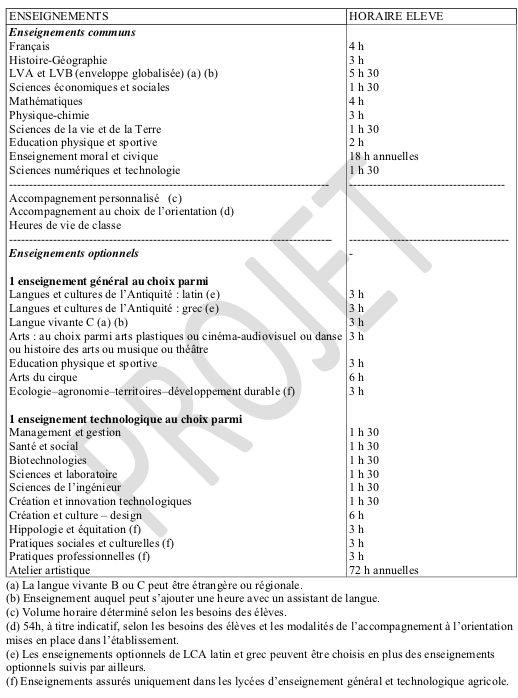 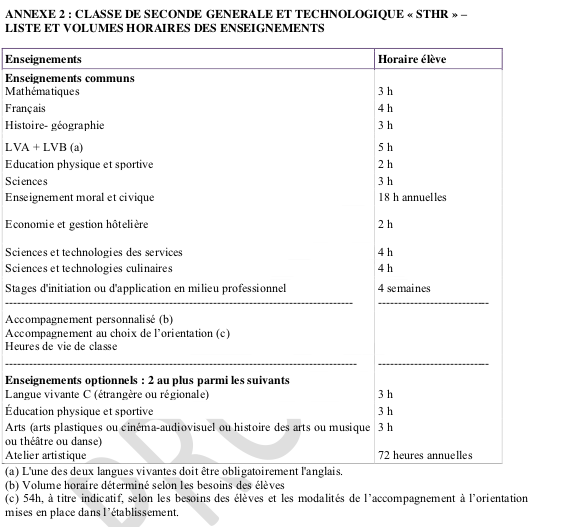 